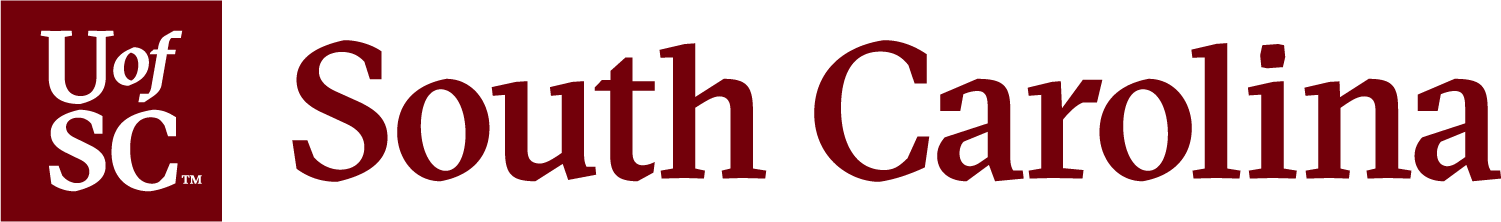 Full STEAM Ahead: Connecting Library of Congress Primary Sources and Graphic NovelsLesson Plan TemplateLesson Plan TemplateAuthor(s): Jessica Colella-Shake and Matthew FenechAuthor(s): Jessica Colella-Shake and Matthew FenechGrade Level(s):6th-8thGrade Level(s):6th-8thSubject:Social StudiesSubject:Social StudiesLength of Class:60 minutesLength of Class:60 minutes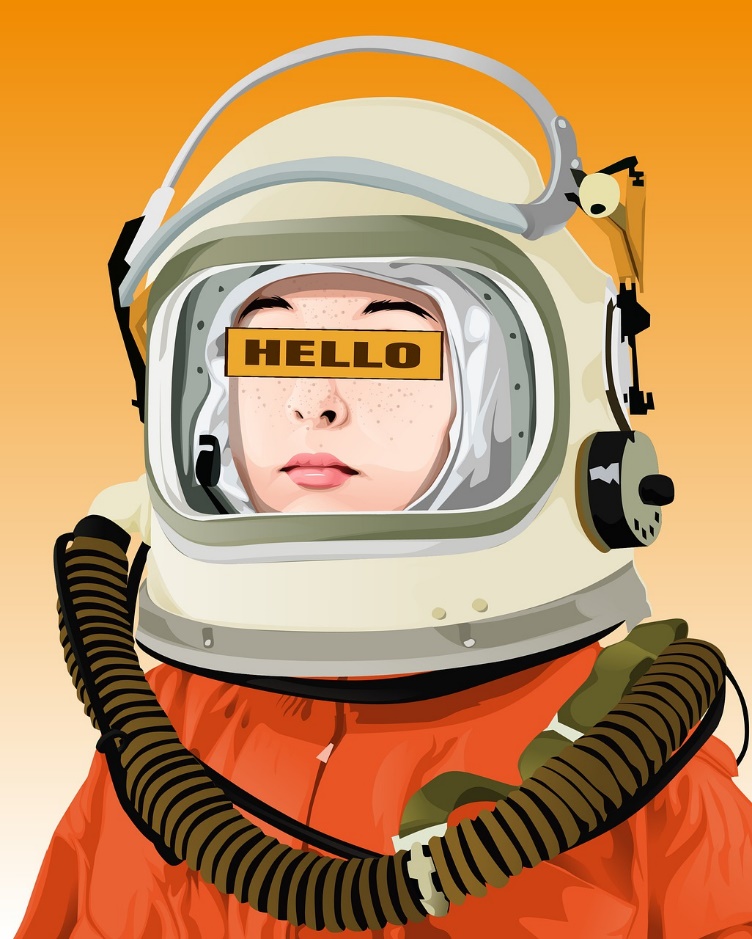 Image Citation:https://pixabay.com/illustrations/astronaut-space-suit-woman-girl-6195007/Image Citation:https://pixabay.com/illustrations/astronaut-space-suit-woman-girl-6195007/Lesson Title:Astronauts & DiscusOverview:Students will utilize Discus to find primary sources to help craft a biography about a subject discussed or mentioned in the graphic novel Astronauts.Learning Objective:Students will gain a better understanding of what a “primary source” is.Students will feel comfortable navigating Discus to locate potential primary sources. Students will hone their informative writing skills while crafting a short biography.Standards:    To demonstrate their ability to use evidence in the study of history, students should: ● compare various types of sources to be used in a South Carolina Social Studies College- and Career-Ready Standards Page 76 Indicator Expression: primary and secondary sources, used in an inquirybased study of history.  ● engage in historical thinking skills to collect evidence from various sources that identifies bias, context, tone, purpose, and periodization. ● evaluate secondary sources for accuracy and validity. ● examine multiple points of view to construct a historical argument. ● corroborate multiple sourcesSee also:W (2.1)I (3.1-3.4)Essential Question:How can you utilize Discus sites to find accurate and reliable primary and secondary sources? Supporting Question(s): What is a primary source?
What is a secondary source?How do I conduct responsible and accurate research practices? How can I organize and present my research in a format that accurately conveys my findings to others. Digital Primary and Secondary Sources:Primary sources will vary depending on what students search and gather while utilizing Discus.Secondary sources:https://scdiscus.org/https://go.gale.com/ps/start.do?p=BIC&u=scschoolshttps://research.ebsco.com/c/rc7cez/Required Classroom Materials: Student Chromebook/devices (1:1)A promethean board/smart board for displaying accompanying slides, websites, and information.Classroom Environment:Students would either work individually or in small groups to research and compile usable information from a variety of primary and secondary sources. Group students by interests/people they are researching.Make sure a promethean or some kind of interactive bulletin board is visible for students for guidance/instructions and hands on practice navigating Discus as needed.  Differentiation and Adaptations:To differentiate for learners, make sure to provide small group work when necessary.For ESOL learners, translation can be utilized on different webpages to assist with research.Lesson Sequence/ProceduresLesson Sequence/ProceduresEstimatedTime Needed Detailed Description of Teaching and Learning5 MinutesGrouping, seating, agenda framework15 MinutesDiscuss primary versus secondary sources. Use predetermined resources from Discus and quiz students on whether they would label the source as primary or secondary. Utilize movement for this activity (ex: “primary” stand on this half of the room and “secondary” stand on this half). Have students provide reasoning for their choices. 20 minutesIn detail, go over the different aspects of Discus research-specifically utilizing Gale Biography in Context and Ebsco to highlight important Discus features.20 minutesStudents research individually or in small groups while utilizing Discus to find reliable primary and secondary sources. (Additional blocks/future time as needed)If students are to create a brief biography in class (one page, three paragraphs consisting of introduction to person/general overview of their life, body consisting of achievements/why they are famous, conclusion stating end of life/current happenings in their life and long-lasting effects on society), set aside additional blocks/time as needed to complete research and biography assignment.  Assessments:Informal evaluations could consist of monitoring research and asking students to specifically label their primary versus secondary sources for feedback.Another informal option, especially within small groups, could be a peer review based off of a premade scoring rubric.Formal assessments could include a final grade for the final biography product that is produced and turned in. An additional exit slip could be a survey utilized to collect student feedback in regards to the assignment. Learning Extensions:Learning extensions could be created by close-reading other nonfiction or historical fiction or memoir graphic novels that could be analyzed and researched utilizing primary or secondary sources. Examples:American Born ChineseEl DeafoLaikaMausHazardous Tales seriesHistory Comics seriesBig Ideas seriesScience Comics seriesAround the WorldPrimatesWhen Stars are Scattered